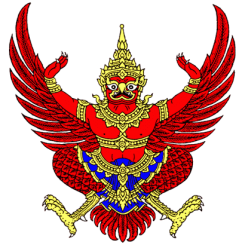 ประกาศองค์การบริหารส่วนตำบลหันนางามเรื่อง   ระบบรับฟังความคิดเห็นและการติดตามตรวจสอบโดยภาคประชาชนขององค์การบริหารส่วนตำบลหันนางาม----------------เพื่อให้การอำนวยความสะดวกและการตอบสนองความต้องการของประชาชน เป็นไปอย่างรวดเร็ว และถูกต้องสอดคล้องกับพระราชกฤษฎีกาว่าด้วยหลักเกณฑ์และวิธีการบริหารกิจการบ้านเมืองที่ดี พ.ศ.  2546 และเพื่อตรวจสอบการบริหารงานขององค์การบริหารส่วนตำบลหันนางามให้เป็นไปโดยบริสุทธิ์ ยุติธรรม โปร่งใส สามารถตรวจสอบได้ องค์การบริหารส่วนตำบลหันนางาม จึงยกเลิกประกาศฉบับดังกล่าวข้างต้น และให้ใช้ประกาศฉบับนี้แทน โดยกำหนดช่องทางในการรับฟังความคิดเห็นของประชาชน หากประชาชนพบเห็นการทุจริต คอร์รัปชั่น ตรวจสอบ  ร้องเรียน และมีข้อเสนอแนะ สามารถติดต่อกับองค์การบริหารส่วนตำบลหันนางาม ได้หลากหลายช่องทาง ดังนี้๑.ทางโทรศัพท์ 042-353668 ๒.ตู้ ป.ณ. 120  หมู่ 3  ตำบลหันนางาม  อำเภอศรีบุญเรือง  จังหวัดหนองบัวลำภู 39180๓.ทางเว็บไซต์ www.hanna-ngam.go.th4.ตู้รับข้อคิดเห็น ตู้รับข้อคิดเห็นประจำ อบต.หันนางาม5.s3410102348368@hotmail.comจึงประกาศมาให้ทราบโดยทั่วกันประกาศ ณ วันที่   4  มกราคม  1   พ.ศ.๒๕61(นายประธาน  หาญเชิงชัย)นายกองค์การบริหารส่วนตำบลหันนางาม